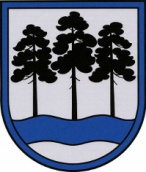 OGRES  NOVADA  PAŠVALDĪBAReģ.Nr.90000024455, Brīvības iela 33, Ogre, Ogres nov., LV-5001tālrunis 65071160, fakss 65071161, e-pasts: ogredome@ogresnovads.lv, www.ogresnovads.lv PAŠVALDĪBAS DOMES SĒDES PROTOKOLA IZRAKSTS23.§Par Ogres novada pašvaldības saistošo noteikumu Nr.24/2017 “Grozījumi Ogres novada pašvaldības 2016.gada 22.decembra saistošajos noteikumos Nr.23/2016 “Par Ogres novada pašvaldības 2017.gada konsolidēto budžetu” pieņemšanu	Izskatot Ogres novada pašvaldības centrālās administrācijas “Ogres novada pašvaldība” Budžeta nodaļas iesniegtos priekšlikumus par  2017.gada budžeta grozījumiem, Ogres novada pašvaldības 2017.gada budžeta grozījumi veikti atbilstoši normatīvajos aktos apstiprinātai budžeta ieņēmumu, izdevumu un vadības funkciju klasifikācijai, ņemot vērā faktiski nepieciešamo līdzekļu daudzumu investīciju projektu realizācijai, budžeta iestāžu uzturēšanai un citu ar likumu noteikto pašvaldības funkciju realizēšanai un pamatojoties uz likumu “Par pašvaldību budžetiem” un likuma “Par pašvaldībām” 46.pantu,	balsojot: PAR – 13 balsis (E.Helmanis, G.Sīviņš, D.Širovs, E.Strazdiņa, A.Purviņa, J.Iklāvs, J.Laizāns, J.Laptevs, E.Bartkevičs, S.Kirhnere, A.Mangulis, Dz.Žindiga, Dz.Mozule, M.Siliņš, J.Latišs), PRET – 1 balss (J.Latišs), ATTURAS – 1 balss (E.Bartkevičs),Ogres novada pašvaldības dome NOLEMJ:Pieņemt Ogres novada pašvaldības saistošos noteikumus Nr.24/2017 “Grozījumi Ogres novada pašvaldības 2016.gada 22.decembra saistošajos noteikumos Nr.23/2016 “Par Ogres novada pašvaldības 2017.gada konsolidēto budžetu”” (pielikumā).Uzdot Ogres novada pašvaldības centrālās administrācijas “Ogres novada pašvaldība” Budžeta nodaļas vadītājai Silvijai Velbergai triju darba dienu laikā pēc lēmuma spēkā stāšanās elektroniskā veidā nosūtīt saistošos noteikumus Vides aizsardzības un reģionālās attīstības ministrijai zināšanai.Ogres novada pašvaldības centrālās administrācijas “Ogres novada pašvaldība” Kancelejas vadītājai Ievai Vilcānei nodrošināt saistošo noteikumu Nr.23/2016 “Par Ogres novada pašvaldības 2017.gada konsolidēto budžetu” aktuālo redakciju.Kontroli par lēmuma izpildi uzdot pašvaldības domes priekšsēdētājam Egilam Helmanim.(Sēdes vadītāja,domes priekšsēdētāja E.Helmaņa paraksts)Lēmums stājas spēkā 2017.gada 22.decembrīOgrē, Brīvības ielā 33Nr.16 2017.gada 21.decembrī